建设现代农业园区出台的系列文件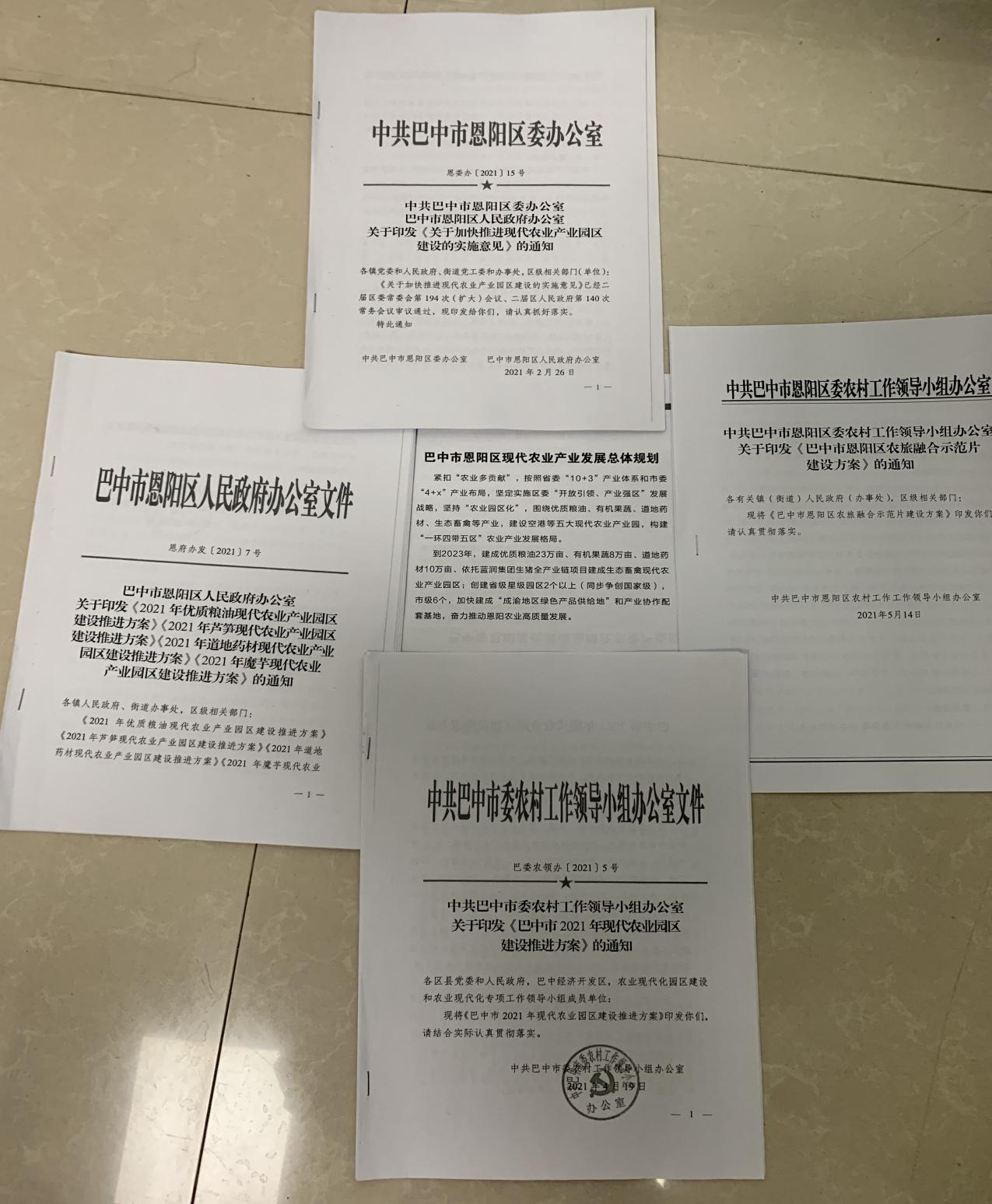 